Anexo III - 1CERTIFICADO DE EDUCAÇÃO E FORMAÇÃO Decreto Legislativo Regional nº17/2005/M, de 11 de agosto (Certificação Escolar / Profissional)Entidade Formadora (e outros elementos identificativos da Entidade Pública ou Privada) certifica que (nome do formando), natural de (*) ____________________,  nascido(a) a ____ /____ /____ , nacionalidade ____________________________, sexo __________________________ , portador do documento de identificação (designar o nome do documento), n.º____________________ , emitido por ________________ , em ___ / ___ /___ , concluiu, com aproveitamento (1)  o Curso de Educação e Formação _______ /Itinerário de Formação Profissional nº _________ (designação do curso/itenerário), do percurso Tipo _____ , que decorreu de _____ /____ /____ a ___ /____ / ____ ,com a duração total de ____ horas, tendo obtido a classificação final de _____, numa escala _________ (2).Esta formação confere _______ (3) ciclo do Ensino Básico / _____ Ano (3)  do Ensino Secundário e uma qualificação profissional de nível ___ (4)  de acordo com o Decreto Legislativo Regional nº17/2005/M, de 11 de agosto .______________________ , _____ de ____________ de______                (Local)                                                                    (data)           O Responsável pela Entidade Formadora________________________________(assinatura)Validação (**)O Diretor Regional de Educação       ou      A Presidente do Instituto para a Qualificação, IP - RAM    _____________________                       _____________________                           (assinatura)                                                                    (assinatura)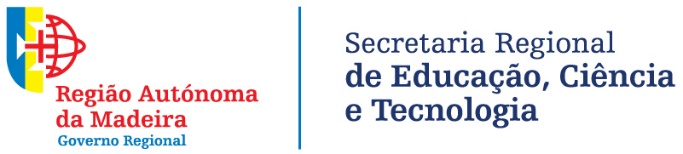 Certificado n.º_______ (sigla da Escola ou do CFP/n.º sequencial/ano).Consta da folha n.º__ do livro de termos n.º__.(*) Local de nascimento.(**) Os Certificados devem ser validados pela Direção Regional de Educação no caso dos cursos promovidos pela rede de escolas públicas, particulares e cooperativas, e escolas profissionais tuteladas pela DRE, ou pela Direção Regional de Qualificação Profissional no caso dos cursos desenvolvidos pela Direção Regional de Qualificação Profissional e outras entidades formadoras acreditadas.(VERSO DO MODELO DE CERTIFICADO ESCOLAR/PROFISSIONAL)TIPO DE FORMAÇÃO: Formação Inicial MODALIDADE DE FORMAÇÃO: Educação e FormaçãoÁREA DE FORMAÇÃO: __________________________________________________________SAÍDA PROFISSIONAL(5): ________________________________________________________COMPETÊNCIAS ADQUIRIDAS (se aplicável): _________________________________________Estrutura curricular :	Formação Sociocultural                         Duração _______horasLíngua Portuguesa ou Português		Língua Estrangeira: ___________________________________________________Tecnologias da Informação e ComunicaçãoCidadania e Mundo Atual ou Cidadania e SociedadeHigiene/Saúde e Segurança no TrabalhoEducação FísicaFormação Científica                              Duração _______horasMatemática Aplicada		Disciplinas/Domínios da componente de Formação Científica (6)________________________________________________________________________ Formação Tecnológica                           Duração _______horasTecnologias Específicas(7)             ________________________________________________________________________________________________________________________________________________________________________________________________________________________Formação Prática                                      Duração _______horasFormação em contexto de trabalho Prova de Avaliação Final (PAF)Notas:(1)  Nos termos do Decreto Legislativo Regional Nº17/2005/M, de 11 de agosto.(2)  A avaliação expressa-se numa escala de 0 a 20 valores.(3)  2.º ou 3.º ciclo do Ensino Básico ou 12.º ano de escolaridade. (4)  Nível 1, 2, ou 4, de acordo com a estrutura dos níveis de Qualificação definidos no Quadro Europeu de Qualificações para a aprendizagem ao longo da vida (JO, n.º 111, de 6 de maio de 2008).(5) Só para percursos com nível 2 ou 4 de qualificação profissional.(6) Outras disciplinas/domínios científicos de suporte à qualificação profissional visada, no caso dos percursos Tipo 1, 2, 3, 4, 5, 6 e Formação Complementar.(7) Explicitar as unidades do itinerário de qualificação associado.